Collecten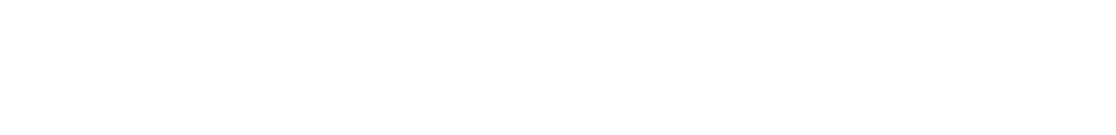 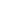 1e collecte: project2e collecte: kerkIn en uit het ziekenhuisDorothé de Glee, Gaastdyk 56, 8522 MX, Tjerkgaast wordt verpleegd in het UMCG, Hanzeplein 1, 9713 GZ  Groningen. Dhr. Wouter Wuite heeft een pittige operatie achter de rug. Hij herstelt nu thuis aan de Vegelinstraat 14, 8521 KV St. Nicolaasga.OverlijdensberichtMaandag 5 april is overleden mevrouw Antje Faber-Balstra. Zij woonde sinds augustus 2020 in Doniahiem. Daarvoor woonde ze in Oudehaske. De afscheidsdienst vindt plaats op maandag 12 april om 13.30 uur in de Dorpskerk Oudehaske, Badweg 1. Gelegenheid tot condoleren is daar ook vanaf 13.00 uur.BloemenDe bloemen gaan naar dhr. Wouter Wuite, Vegelinstraat 14, St. Nyk. Orde van dienst 11 april, voorganger ds. VenhuizenLied: 81, 1 en 4Lied: 299dLied: 705, 1 en 2Lezing: Jesaja 26: 1-13Lied: 175, 1, 2 en 3Lezing: Johannes 20: 19-31Lied: 79 (Ev. Liedbundel) Lied: 908, 1, 2 en 3Lied: 419, 1, 2 en 3Bij de lezing	Tomas de tweelingbroerTomas de tweelingbroer was er niet bijToen Jezus de discipelen bezocht, en hijGelooft hen niet. Hij wil de spijkergaten zien. De week daarna zijn ze weer bij elkaar:De deur is dicht, maar dan is Jezus daar –Hij kijkt de kamer rond: ‘Vrede voor jullie, vrienden.’En Tomas krijgt de kans aan zijn geloof te werken:‘Leg jij je vinger rustig op de zere plek.’En Tomas zegt: ‘Mijn God.’ En Jezus antwoordt:‘Gelukkig wie geloven als ze van mij horen.’Zij hebben van dichtbij gezien, wat Hij gedaan heeftEn lang niet alles wat Hij deed is opgeschreven,Maar wie gelooft, die leeft. 						(Menno ter Beek)AgendaDonderdag 15 april, Kleine Kerkenraad, 19.45 uur, kerk IdskenhuizenPaaschallenge 2021De afgelopen week, de week voor Pasen, kon de paaschallenge gelopen worden door Idskenhuizen, Tjerkgaast en Sint Nyk. Tijdens deze QR wandeltocht waren er ook een aantal puzzels die opgelost moesten worden. De antwoorden van de puzzels moesten zijn:Opdracht 3 doolhof: stadspoortOpdracht 4 water: tempelOpdracht 6 ingredienten: getsemaneeOpdracht 9 vieren: Jezus leeftVia deze weg wil ik ook al onze gemeenteleden hartelijk bedanken voor hun hulp tijdens deze tocht. Zonder het gebruik van hun huizen was deze tocht niet mogelijk geweest. Dank jullie wel.Namens het jeugdwerk,Jannie van Koten        Wilt u een mededeling doorgeven? Bel of mail dan naar Alie Runia.Telefoon: 0513 432498 of email: alierun58@gmail.com. Dit vóór donderdag 17.00 uur!